„von Wyssachen, mit Wyssachen,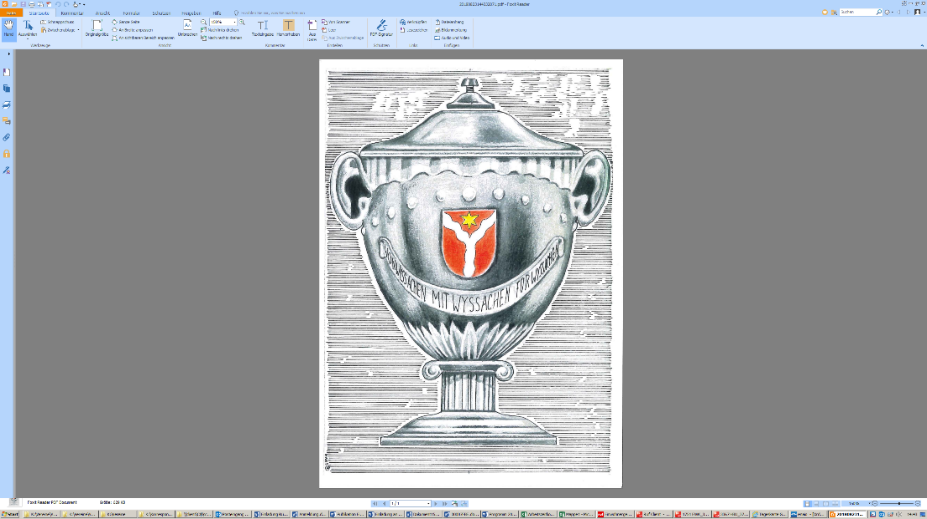 für Wyssachen“Anmeldung für die Vereins- und Einzel-ehrungen vom 18. Oktober 2019Verein/Gruppe	..........................................................................................................Einzelperson	..........................................................................................................Anlass /	..........................................................................................................Wettkampf	..........................................................................................................(mit Datum)	..................................................................................................................................................................................................................................................................................................................................................................................................................................................................................................................................................	..............................................................................................................................................................................................................................................................................................................................	..........................................................................................................Platzierung:	..........................................................................................................	..........................................................................................................	..........................................................................................................	..........................................................................................................	..........................................................................................................Besonderheit	..........................................................................................................	..........................................................................................................	..........................................................................................................	..........................................................................................................Rückfragen an	Name		..................................................................................	Vorname	..................................................................................
	Adresse	..................................................................................	Funktion	..................................................................................	Telefon		..................................................................................	E-Mail		..................................................................................Wir bitten Sie, falls vorhanden, uns einige Bilder/Schnappschüsse des vergangenen Jahres digital zukommen zu lassen, damit wir diese am Anlass präsentieren können. Ort, Datum, Unterschrift		..................................................................................Diese Anmeldung ist bis spätestens Freitag, 04. Oktober 2019, der Gemeindeverwaltung, 4954 Wyssachen oder per Mail an s.wittmer@wyssachen.ch zuzustellen.Vereine/Vereins- und Einzelehrung/2018/Anmeldung